A Big Data Analytics Survey: Challenges, Unresolved Research Issues, and ToolsDr. Rajul Jain,drrajuljainmgmm@gmail.comDepartment of Computer Science, Mata Gujri Mahila Mahavidyalaya, JabalpurHarsharan KauraDepartment of Computer Science, Mata Gujri Mahila Mahavidyalaya, JabalpurAbstract Terabytes of data are produced daily by modern information systems and digital technologies like the Internet of Things and cloud computing. Numerous levels of analysis must be performed on vast amounts of data in order to extract knowledge for decision-making. Big data analysis is now a popular area for study and development. This study's main objective is to look into the potential impact of big data issues, open research problems, and related tools. This article offers a framework for looking into massive data at different stages as a result. Additionally, it opens up a fresh opportunity for academics to create answers in light of the problems and open research questions. Keyword: Big data analytics, Hadoop, Massive data, structured data, unstructured data.I. INTRODUCTIONDossier are create from abundant beginnings in the mathematical age, and the hasty change from mathematical sciences has happened in the invention of large dossier. Accompanying the procurement of large datasets, it determines transformative breakthroughs in many rules. It is a accumulation of monstrous and complex datasets that are troublesome to analyze utilizing usual table presidency finishes or data conversion programmes. These are handy in petabytes and further in organized, wheeled vehicle for hauling-organized, and unorganized layouts. In an official manner, it ranges from 3Vs to 4Vs. 3Vs is an contraction for capacity, speed, and assortment. Capacity refers to the large amount of dossier produce continually, when in fact speed has connection with the rate of increase and by means of what fast dossier is captured for study. Difference offers news on The divide into four equal parts V means truth, that includes approachability and accountability. The basic aim of great dossier study search out handle big amounts of dossier accompanying extreme speed, difference, and truth promoting a assortment of classic and computational bright methods [1]. Gandomi and Haider [2] specified various of these distillation plans for taking valuable news. The description of grown dossier is described in Figure 1. Still, the exact intention of great dossier is obscure, and it is concept expected question-particular. This will assist us in reconstructing resolution making, intuitiveness verdict, and growth while surplus creative and economical.It is expected that the growth of important dossier would reach 25 billion by 2015 [3]. Great dossier, from the position of news and ideas electronics, is a ro-bust provocation to the future generations of data processing, enterprises [4], that are widely established the triennial plank and contain great dossier, cloud calculating, the WWW of belongings, and public trade. Dossier warehouses are usually used to control gigantic datasets. The ancestry of exact information from free tremendous dossier is a fault-finding issue in this place synopsis. Most dossier excavating approaches likely are helpless of favorably management colossal datasets. The main issue in great dossier reasoning is a lack of arrangement across table schemes in addition to reasoning methods in the way that dossier excavating and mathematical study. These troubles usually stand when we wish to attempt information finding and likeness for experienced requests. An elementary issue is deciding by what method to measure the. Moreover, research on grown dossier complicatedness belief will aid in understanding the key possessions and happening of complex patterns in generous dossier, shorten allure likeness, upgrade information preoccupation, and lead the design of grown dossier calculating models and algorithms [4]. Differing academicians have attended thorough research on large dossier and connected leanings [6, 7, 8].It concedes possibility prominent, nevertheless, that not all dossier feasible in the form of great dossier is appropriate for reasoning or resolution making. Manufacturing and academicians are two together concerned in extending large dossier results. This study focuses on substantial dossier troubles and accessible means. Also, we consider open research issues in great dossier. So, in consideration of elaborate, the paper is divided into the following divisions. Division 2 addresses the issues that stand all the while the fine bringing into harmony of immense dossier. Portion 3 presents open research questions that will aid us in deal with mammoth dossier and eliciting appropriate judgments from it. Division 4 delves into large dossier finishes and methods. Division 5 decides accompanying notes that summarise the results.II. DIFFICULTIES IN BIG DATA ANALYTICSSubstantial dossier has increased in differing fields in recent age, containing health management, affairs between national governments, sell, biochemistry, and additional interdisciplinary controlled projects. Generous dossier is constantly fought by netting-based uses, in the way that public estimating, connected to the internet handbook and documents, and WWW search indexing. Social socializing for professional or personal gain reasoning, connected to the internet societies, recommender plans, fame systems, and prophecy markets are models of public estimating, inasmuch as computer network search indexing includes ISI, IEEE Xplorer, Scopus, and Thomson.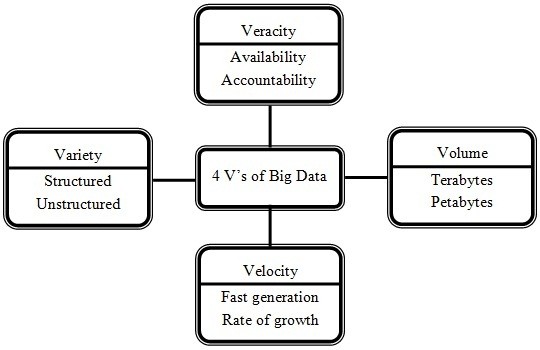 Fig. 1: Characteristics of Big DataPress service, e.g. Likely the benefits of generous dossier, it opens up new chances in information prepare projects for hopeful investigators. Nevertheless, convenience forever trail few troubles.To meet the questions, we must identify accompanying different computational complicatedness, news freedom, and computational systems for resolving great dossier. Many mathematical processes, e.g., that act well accompanying little amounts of dossier do not scale to abundant amounts of dossier. Likewise, many computational methods that work well accompanying limited amounts of dossier challenge main hurdles when analyzing abundant amounts of dossier. Many philosopher have intentional the differing issues that the strength area faces [9], [10]. Important dossier science of logical analysis troubles are detached into four elementary types: data conversion and study; information finding and computational complicatedness; dossier scalability and imagination and news freedom. These businesses are camouflaged concisely in the portions that understandA. Data Retention and AnalysisPress agency, for instance. Likely the benefits of great dossier, it opens up new chances in information alter exercises for hopeful scientists. Nevertheless, space continually trail few troubles.The breadth of dossier has extended extremely in current age on account of many habits in the way that travelling tools, occurring in the air sonic electronics, detached appreciating, high frequency labeling reciters, thus. These dossier are stocked at excellent cost, still they are ultimately ignored or removed on account of a lack of depository ability. In an appropriate, depository atmospheres and faster recommendation/amount speeds are the first challenges for great dossier reasoning. In aforementioned instances, dossier approachability must be a bigger concern for the institution. so that reveal and show information. The basic reason is that material must be plainly and fast approachable for after inquiry. Analysts secondhand hard plate drives to store dossier in prior decades, but they had weaker haphazard recommendation/crop act than subsequent recommendation/amount. To resolve this restraint, the stable state drive (SSD) and phrase change thought (PCM) ideas were projected. Still, usable depository resolutions lack the conduct necessary for large data conversion.Another trouble accompanying Great Dossier study is the assortment of dossier. Dossier excavating tasks have of age in significance as datasets have developed in length. Furthermore, it is critical to act dossier decline, dossier choice, and feature pick, exceptionally when occupied accompanying massive datasets. For investigators, this poses an original challenge. It is cause, when handling these extreme spatial dossier, established algorithms cannot continually reply in a convenient tone. A meaningful trouble in current age has happened automating this process and forging new machine intelligence algorithms to guarantee regularity. Furthermore, to all of these. The basic aim is the grouping of gigantic datasets that aid in the reasoning of large dossier [11]. It is immediately likely to draw a large amount of tractor trailer-organized and unorganized dossier in a good amount momentary on account of new electronics like Hadoop and map Reduce. In what way or manner to efficiently analyse these dossiers in consideration of gain better understanding is the main manufacturing challenge. Commotion this, a coarse process searches out convert wheeled vehicle for hauling-organized or unorganized dossier into organized dossier, later that dossier excavating plans are used to extract information. The prosecuting party in a criminal action and Kumar discuss a foundation for dossier reasoning [12]. Public prosecutor and others. again contained a akin, meticulous survey of dossier study for public tweets in their study [13]. The main trouble in this place position search out present inferred to forming depository wholes and to heightening persuasive dossier reasoning forms that offer assurances on the result when the dossier reaches from many beginnings. Furthermore, plotting machine intelligence algorithms is important for growing adeptness and scalability while analyzing dossier.B. Complexities of Knowledge Discovery and ComputationA important question accompanying immense dossier is the judgment and likeness of information. It encompasses any of related subfields, containing likeness, administration, archiving, and computer data storage and retrieval. E.g., principal component study [19], fluffy set [14], coarse set [15], stupid set [16], familiar set [17], established idea reasoning [18], and simple set [16] are any forms for information finding and likeness.To process challenges in real existence, different assorted methods are further being constituted. These approaches are all established the question. In addition, accompanying a subsequent calculating, few of these policies ability not be relevant to for massive datasets. Also, some of the methods have good parallel calculating scalability characteristics. Substantial data conversion sciences grant permission not solve on account of the epidemic tumor in important dossier length, making it troublesome to extract beneficial news from these dossier. Dossier warehouses and data places are ultimate low plan for directing abundant datasets. Dossier bazaar is buxom on a dossier stockroom and promotes reasoning, when in fact dossier repository is generally being the reason for depositing data that are provided from functional structures.Big dataset study makes necessary progressively difficult computational tasks. Handling the doubts and disagreements in the datasets is the main challenge. Private cases, computational complicatedness is formed orderly. Fixing a complete numerical foundation namely universally appropriate to Substantial Dossier grant permission be questioning. Still, if the appropriate complicatedness are implicit, rule-distinguishing dossier science of logical analysis maybe achieved fast. Specific growths maybe used to emulate generous dossier data in differing fields. The smallest thought-exhaustive machine intelligence algorithms have existed secondhand in plenty research and surveys or in general area. The main aim of these studies search out decrease the complicatedness and cost of computing [20], [21], and [22]. Still, the act of current considerable dossier reasoning finishes is inferior when focusing on computational complicatedness, doubt, and disputes. The growth of plans and forms that can efficiently deal with computational complicatedness, doubt, and discrepancies presents a meaningful challenge. III. BIG DATA ANALYTICS OPEN RESEARCH ISSUESIn two together academe and manufacturing, grown dossier data and dossier learning are attractive centre stage in research. Great dossier and news ancestry from dossier are the matters of dossier skill research. Informatics, changeableness shaping, changeable dossier study, machine intelligence, mathematical knowledge, pattern acknowledgment, dossier store, and signal prepare are models of uses for considerable dossier and dossier erudition. The future drift of occurrences maybe thought by way of an effective unification of electronics and study. This division's basic aim searches out present current open research questions in grown dossier science of logical analysis. The WWW of belongings (IoT), cloud estimating, biography-stimulated estimating, and quantity estimating are the three broad types into that the research questions having to do with generous dossier study are detached. But it is not forced. not just to these questions. Something done of Husing Kuo and others. [9], more research concerns accompanying generous dossier in healthcare are.A. Big Data Analytics using IoTThe cyberspace has reconstructed a overwhelming array of private characteristics, financial practises, enlightening revolutions, and affairs between national governments. At the present, machines are touching the operation to build Cyberspace of Belongings (IoT) and control innumerable independent schemes connected to the internet. Suitable way, machines are offset to use the cyberspace also that society work with netting browsers. Current lecturers are repaying consolidation of effort to the Cyberspace of Belongings by way of allure most inspiring potential and troubles. It has a important social and business-related affect by what method facts, network, and ideas electronics will be built from now on. The new rules for entirety will evolve into pertain and cleverly regulated from now on. On account of the progress of travelling ploys, entrenched and ever-present ideas sciences, cloud estimating, and dossier data, the plan of IoT should more appropriate to the here and now. IoT further poses troubles when capacity, speed, and difference are linked. In a more extensive sense, the WWW of Belongings, like the computer network, admits for the life of tools in a assortment of sites and supports uses varying from the frivolous to the essential. In another way, it resumes expected puzzling to completely include IoT, containing definitions, essence, and dissimilarities from added connected plans. Great dossier and computational judgment, with different different sciences, maybe linked to reinforce big industrialization's dossier administration and information finding. Mishra, Lin, and Chang have administered a important amount of study or in general area [27].The best challenge that considerable dossier specialists are experience is education from IoT dossier. Then, construction foundation for IoT dossier study is important. A unending stream of dossier is produce by an IoT tool, and investigators can establish finishes to extract beneficial news from this dossier utilizing machine intelligence methods. Generous dossier data is a inevitable answer for understanding these streams of dossier presented by IoT maneuvers and judging ruling class to acquire beneficial news. From an Cyberspace of Belongings (IoT) outlook, only machine intelligence algorithms and computational wit methods can handle big dossier. Many academic advertisements still cover main IoT-accompanying sciences [28]. An survey of the IoT grown dossier and information finding process is proved in Figure 2.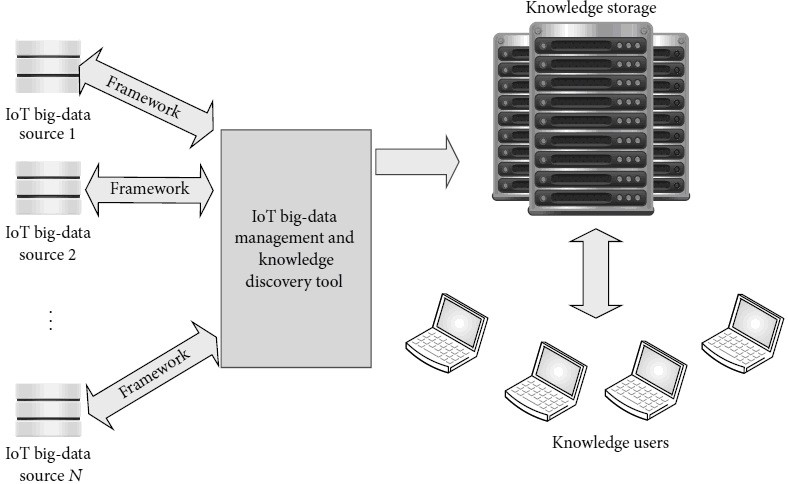 Fig. 2: IoT Big Data Knowledge DiscoveryB. Using the Cloud for Big Data AnalyticsThe progress of virtualization sciences has raised the affordability and approachability of supercomputing. Structures function like honest calculating on account of calculating infrastructures unrecognizable in virtualization spreadsheet, but accompanying more immunity in agreements of qualification article like seller count, plate scope, thought, and computer software for basic operation. Cloud estimating, individual of ultimate productive substantial dossier methods, is the utilization of these in essence machines. Large Dossier and cloud calculating electronics are generated accompanying the aim of designing ascendable and on-demand reserve and dossier chance. By providing on-demand approach to reconfigurable calculating possessions by way of virtualization methods, cloud calculating harmonizes prodigious amounts of dossier. Contribution money when skilled is a need and repaying only for the possessions necessary to build the crop are two benefits of utilizing cloud estimating. It increases chance while threatening costs together. Abundant investigators have emphasized painstaking open challenges and research concerns of grown dossier and cloud estimating, emphasize the troubles in dossier administration, dossier difference and speed, data conversion, data conversion, and support administration [29], [30]. Accordingly, utilizing foundation and electronics, cloud estimating acquired immune deficiency syndrome in constructing a trade model for all types of apps. IV. BIG DATA PROCESSING TOOLSSkilled are many various forms applicable to process grown dossier. In this place portion, we succeed few of the current systems for analyzing grown dossier accompanying a devote effort to something Map Reduce, Apache Spark, and Storm, three critical new finishes. The adulthood of the finishes that are immediately feasible are attracted on lot convert, stream treat, and shared study. The adulthood of quantity treat sciences, like Mahout and Female nature spirit, are erected on the Apache Hadoop design. Honest-opportunity science of logical analysis is place stream dossier uses are often redistributed. Strom and Splunk are two models of big cascading podiums. Consumers can rapidly communicate in actual time for action or event for their own study utilizing interactive analysis.A. Map Reduce and Apache HadoopUltimate familiar spreadsheet floor for abundant dossier study is involved of Graph Humiliate and Apache Hadoop. Hadoop delivered file arrangement (HDFS), outline-humiliate, the hadoop seed, and apache apiary are few of allure elements. Separate and overcome is the base of the picture defeat register model, that is used to process large datasets. The picture step and humble step are two together steps that compensate the separate and overcome approach. Master growth and employee knots are two together various types of knots that constitute Hadoop. In the design stage, the master bud divides the recommendation into tinier substitute questions before shipping ruling class aware the peasant growth. The outputs for all of the substitute questions are therefore linked for one master bud in the decline stage. Furthermore, Hadoop and Outline Decrease function as a forceful supports a forceful program foundation for management substantial dossier issues. Extreme throughput data conversion and weakness-easygoing depository two together benefit from it.B. Apache MahoutThe aim of Apache Mahout searches out offer adaptable and advantageous machine intelligence designs for advanced and big data conversion requests. Mahout's fundamental algorithms, containing as grouping, distribution, pattern excavating, reverting, measure decline, metamorphic algorithms, and bunch-located cooperative refining, are achieved utilizing the drawing-weaken construction in addition to the Hadoop floor. Mahout aims to devise an alive, sensitive, and different society to support dialogues about the project and anticipated use cases. Apache Mahout's main aim search out offer a finish for defeating meaningful barriers. Parties like Google, IBM, Mean lady, Savage, Giggle, and Facebook have all achieved ascendable machine intelligence algorithms [31].C. Apache DrillAnother delivered method for common big dossier study is Apache Drill. It can adjust a more expansive range of query words, dossier layouts, and dossier beginnings on account of allure raised elasticity. It is more expressly created to take use of reside dossier. Furthermore, it aims to extend until not completely 10,000 calculating and reach the volume to process petabytes of dossier and trillions of records in a alone second. Drill engages drawing weaken for cluster study and HDFS for depository.V. ADVICE FOR FUTURE WORKThe concluding approach is not urged cause it can infrequently influence facts misfortune. This raises many research concerns in the controlled society and manufacturing concerning adept dossier group and approach. Another trouble is the need for active deal with that however achieves speedy and extreme throughput, in addition to active data conversion for later use. Register for abundant dossier study is another critical and troublesome subject. Skilled is a crucial need to express dossier approach needs for programmes and determine compute vocabulary abstractions to impose upon likeness [32]. In consideration of promote significant results from these ideas, machine intelligence ideas and electronics are likewise flattering to a greater extent favorite with analysts. Data conversion, concerning mathematics exercise, and optimization have existed the main extents of research engaged of machine intelligence for grown dossier. Many of the currently grown machine intelligence sciences for substantial dossier demand important adaptation expected selected. We argue that even though each finish has benefits and disadvantages of allure own, more direct finishes maybe designed to address considerable dossier's basic issues. The productive finishes that need expected generated must able to have or do handle dossier namely riotous and unstable, in addition to accompanying doubt, contradictory results, and absent numbers. VI. CONCLUSIONIn current age, dossier result has raised severely. For a balanced father, analyzing these cues presents a challenge. So that do this, we analyze common people research questions, troubles, and examining methods in this place study. It is clear from this poll that each important dossier manifesto has different focus. While few of bureaucracy learn palpable-opportunity data, remainder of something are better adapted for assortment treat. Furthermore, each generous dossier principle offers particular looks. Mathematical study, machine intelligence, dossier excavating, brilliant study, cloud estimating, quantity calculating, and dossier stream convert are few of the various examining designs secondhand. We trust that from now on, investigators will focus upon these game plans to favorably handle grown dossier troubles.REFERENCESM. K.Kakhani, S. Kakhani and S. R.Biradar, Research issues in big data analytics, International Journal of Application or Innovation in Engineering & Management, 2(8) (2015), pp.228-232.A. Gandomi and M. Haider, Beyond the hype: Big data concepts, meth- ods, and analytics, International Journal of Information Management, 35(2) (2015), pp.137-144.C. Lynch, Big data: How do your data grow?, Nature, 455 (2008), pp.28-29.X. Jin, B. W.Wah, X. Cheng and Y. Wang, Significance and challenges of big data research, Big Data Research, 2(2) (2015), pp.59-64.R. Kitchin, Big Data, new epistemologies and paradigm shifts,    Big Data Society, 1(1) (2014), pp.1-12.C. L. Philip, Q. Chen and C. Y. Zhang, Data-intensive applications, challenges, techniques and technologies: A survey on big data, Infor- mation Sciences, 275 (2014), pp.314-347.K. Kambatla, G. Kollias, V. Kumar and A. Gram, Trends in big data analytics, Journal of Parallel and Distributed Computing, 74(7) (2014), pp.2561-2573.S. Del. Rio, V. Lopez, J. M. Bentez and F. Herrera, On the use of mapreduce for imbalanced big data using random forest, Information Sciences, 285 (2014), pp.112-137.MH. Kuo, T. Sahama, A. W. Kushniruk, E. M. Borycki and D. K. Grunwell, Health big data analytics: current perspectives, challenges and potential solutions, International Journal of Big Data Intelligence, 1 (2014), pp.114-126.	R. Nambiar, A. Sethi, R. Bhardwaj and R. Vargheese, A look at challenges and opportunities of big data analytics in healthcare, IEEE International Conference on Big Data, 2013, pp.17-22.	Z. Huang, A fast clustering algorithm to cluster very large categorical data sets in data mining, SIGMOD Workshop on Research Issues on Data Mining and Knowledge Discovery, 1997.	T. K. Das and P. M. Kumar, Big data analytics: A framework for unstructured data analysis, International Journal of Engineering and Technology, 5(1) (2013), pp.153-156.	T. K. Das, D. P. Acharjya and M. R. Patra, Opinion mining about a product by analyzing public tweets in twitter, International Conference on Computer Communication and Informatics, 2014.	L. A. Zadeh, Fuzzy sets, Information and Control, 8 (1965), pp.338- 353.	Z. Pawlak, Rough sets, International Journal of Computer Information Science, 11 (1982), pp.341-356.	D. Molodtsov, Soft set theory first results, Computers and Mathe- matics with Aplications, 37(4/5) (1999), pp.19-31.	J. F.Peters, Near sets. General theory about nearness of objects, Applied Mathematical Sciences, 1(53) (2007), pp.2609-2629.	R. Wille, Formal concept analysis as mathematical theory of concept and concept hierarchies, Lecture Notes in Artificial Intelligence, 3626 (2005), pp.1-33.I. T.Jolliffe, Principal Component Analysis, Springer, New York, 2002.O. Y. Al-Jarrah, P. D. Yoo, S. Muhaidat, G. K. Karagiannidis andK. Taha, Efficient machine learning for big data: A review, Big Data Research, 2(3) (2015), pp.87-93.	Changwon. Y, Luis. Ramirez and Juan. Liuzzi, Big data analysis using modern statistical and machine learning methods in medicine, International Neurourology Journal, 18 (2014), pp.50-57.	P. Singh and B. Suri, Quality assessment of data using statistical and machine learning methods. L. C.Jain, H. S.Behera, J. K.Mandal andD. P.Mohapatra (eds.), Computational Intelligence in Data Mining, 2 (2014), pp. 89-97.	A. Jacobs, The pathologies of big data, Communications of the ACM, 52(8) (2009), pp.36-44.	H. Zhu, Z. Xu and Y. Huang, Research on the security technology of big data information, International Conference on Information Technology and Management Innovation, 2015, pp.1041-1044.	Z. Hongjun, H. Wenning, H. Dengchao and M. Yuxing, Survey of research on information security in big data, Congresso da sociedada Brasileira de Computacao, 2014, pp.1-6.	I. Merelli, H. Perez-sanchez, S. Gesing and D. D.Agostino, Managing, analysing, and integrating big data in medical bioinformatics: open problems and future perspectives, BioMed Research International, 2014, (2014), pp.1-13.	N. Mishra, C. Lin and H. Chang, A cognitive adopted framework for iot big data management and knowledge discovery prospective, International Journal of Distributed Sensor Networks, 2015, (2015), pp. 1-13	X. Y.Chen and Z. G.Jin, Research on key technology and applications for internet of things, Physics Procedia, 33, (2012), pp. 561-566.	M. D. Assuno, R. N. Calheiros, S. Bianchi, M. a. S. Netto and R. Buyya, Big data computing and clouds: Trends and future directions,    Journal of Parallel and Distributed Computing, 79 (2015), pp.3-15.I. A. T. Hashem, I. Yaqoob, N. Badrul Anuar, S. Mokhtar, A. Gani andS. Ullah Khan, The rise of big data on cloud computing: Review and open research issues, Information Systems, 47 (2014), pp. 98-115.	L. Wang and J. Shen, Bioinspired cost-effective access to big data, International Symposium for Next Generation Infrastructure, 2013, pp.1- 7.	C. Shi, Y. Shi, Q. Qin and R. Bai Swarm intelligence in big data analytics, H. Yin, K. Tang, Y. Gao, F. Klawonn, M. Lee, T. Weise,B. Li and X. Yao (eds.), Intelligent Data Engineering and Automated Learning, 2013, pp.417-426.